Le 13 octobre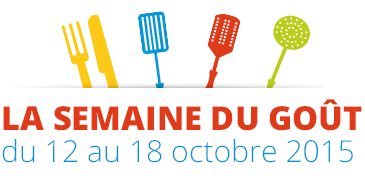 Mardi 13 octobreDécouverte de fruits et légumes…La maîtresse nous a présentés des fruits et des légumes et elle nous a demandé : « Qu’est-ce que vous pouvez dire sur ces fruits et légumes ? », « Comment sont-ils ? »On a répondu :Bizarres, BiscornusTordusPas beauxMochesAbimésAvec des trousDrôles …Puis, elle nous a demandé : « Est-ce vous voulez les gouter ? » Beaucoup d’entre nous ont dit « non », quelques-uns « oui ! ».Puis ceux qui avaient dit « oui » ont convaincus les autres en leurs disant que c’était pas parce qu’ils étaient « moches » qu’ils n’étaient pas bons ! Certains ont dit qu’ils en avaient déjà vu des comme ça dans leurs vergers ou chez leurs grands-parents. Nous avons dit qu’ils devaient être bons même si on n’en voit pas des « pareils » dans les magasins.Alors la maîtresse a épluché les pommes, a enlevé les parties abimées et nous avons gouté.Verdict : elles étaient « délicieuses », « juteuses », « trop bonnes » !!!!Alors, il ne faut pas se fier aux apparences et il ne faut pas gaspiller !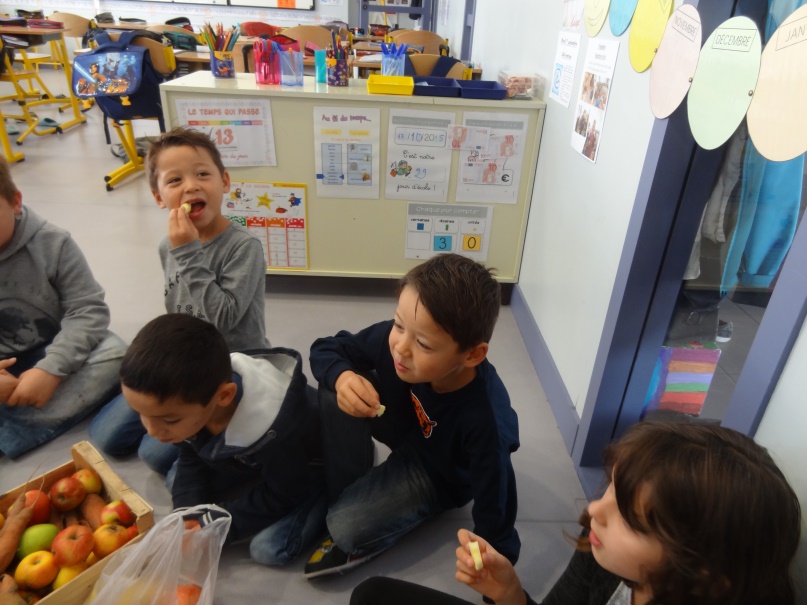 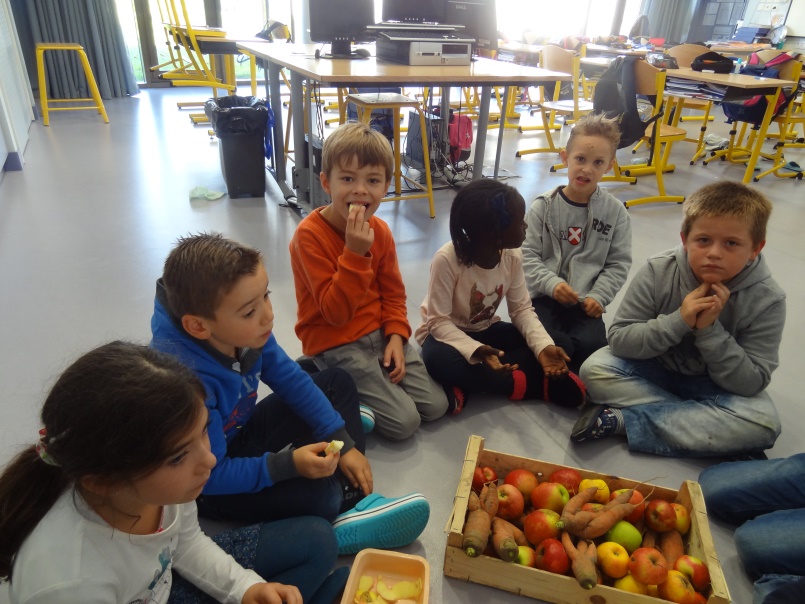 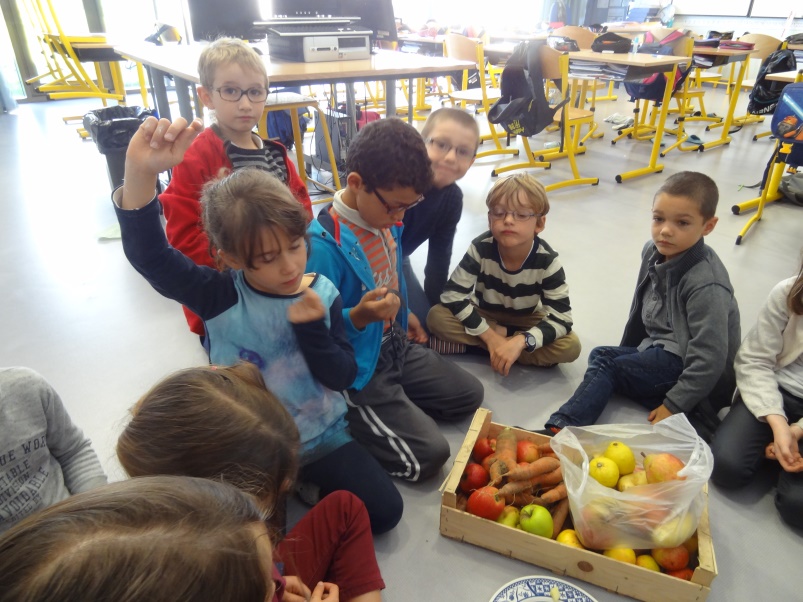 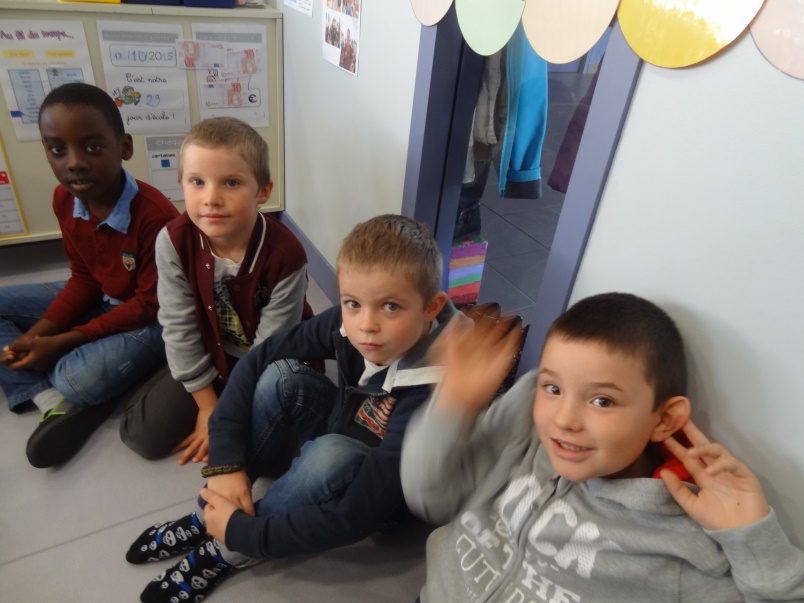 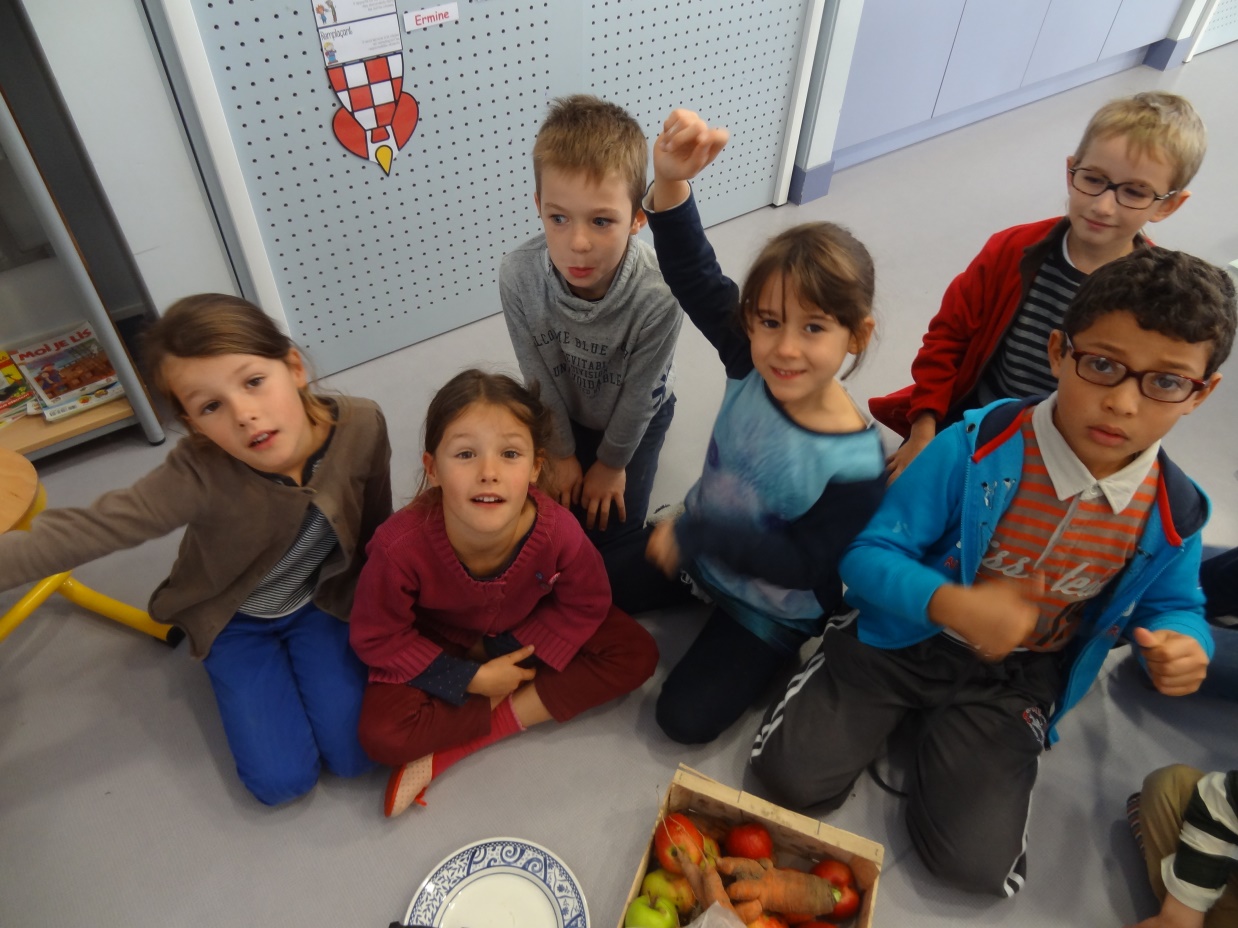 